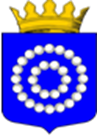 Республика Карелия город КемьКОНТРОЛЬНО-СЧЕТНЫЙ КОМИТЕТ КЕМСКОГО МУНИЦИПАЛЬНОГО РАЙОНА ЗАКЛЮЧЕНИЕна проект Решения Совета Кривопорожского сельского поселения «О внесении изменений в решение Совета Кривопорожского сельского поселения №4-37-101 от 26.12.2022 «О бюджете Кривопорожского сельского поселения на 2023 год и на плановый период 2024 и 2025 годов»22 декабря 2023г.                                                                                                        №02-02/49-иКонтрольно-счетный комитет Кемского муниципального района на основании Положения о Контрольно-счетном комитете Кемского муниципального района,  распоряжения Председателя Контрольно-счетного комитета Кемского муниципального района от 21.12.2023 №25-р «О проведении экспертизы проекта  Решения Совета Кривопорожского сельского поселения «О внесении изменений в решение Совета Кривопорожского сельского поселения №4-37-101 от 26.12.2022 «О бюджете Кривопорожского сельского поселения на 2023 год и на плановый период 2024 и 2025 годов», провел экспертизу по результатам которой составлено настоящее Заключение.В ходе экспертизы применялись нормативно-правовые акты: Бюджетный кодекс Российской Федерации, Положение о бюджетном процессе в Кривопорожском сельском поселении, иные документы, указанные в настоящем Заключении.Проект Решения в адрес Контрольно-счетного комитета для подготовки Заключения поступил от Администрации Кривопорожского сельского поселения 21.12.2023.При подготовке заключения рассмотрены и проанализированы:1.Проект решения Совета Кривопорожского сельского поселения (далее - проект Решения);2. Пояснительная записка к проекту решения Совета Кривопорожского сельского поселения (далее - пояснительная записка);3.Оценка ожидаемого исполнения бюджета Кривопорожского сельского поселения на 2023 год. Представленным проектом Решения предлагается изменение доходной, расходной части бюджета поселения на текущий период, приводящее к изменению основных параметров бюджета поселения, а также изменения расходной части бюджета поселения, не приводящие к изменению параметров бюджета.Основные характеристики проектаРешения Кривопорожского сельского поселения Проектом Решения вносятся следующие изменения в основные параметры бюджета поселения на 2023 г.:(Тыс. руб.)Доходы составят – 23 087,60 тыс. руб.Расходы составят – 23 290,60 тыс. руб. Дефицит - 203,00 тыс. руб.Проектом Решения не вносятся изменения в основные параметры бюджета поселения на 2024-2025 гг. ДоходыИзменение доходной части бюджета Кривопорожского сельского поселения:(Тыс. руб.)–  Объем безвозмездных поступлений увеличен на 143,30 тыс. руб. за счет:– предоставления субвенции на осуществление первичного воинского учета на территориях, где отсутствуют военные комиссариаты в сумме 3,7 тыс. руб.– предоставления субсидии на реализацию мероприятий государственной программы Республики Карелия "Развитие культуры" (в целях частичной компенсации расходов на оплату труда работников бюджетной сферы) в сумме 139,6 тыс. руб.РасходыИзменения расходной части бюджета поселения характеризуются следующими данными: (Тыс. руб.)Изменение расходной части проекта Решения – распределение  сумм БВП в размере 139,60 тыс. руб. и 3,7 тыс. руб. по целевым статьям расхода бюджета, а также  перемещение лимитов бюджетных обязательств между разделами расходов бюджета поселения, не приводящие к изменению параметров бюджета. В разрезе муниципальных программ расходы сложились следующим образом:(Тыс.руб.)Программные мероприятия в общем объеме расходов составляют - 15 304,60  тыс. руб.Непрограммные мероприятия  в общем объеме расходов составляют - 7 986,00  тыс. руб.Дефицит (профицит) бюджетаДефицит бюджета в предлагаемом проекте установлен в сумме 203,00 тыс. руб. Источниками финансирования дефицита бюджета являются остатки денежных средств на счетах бюджета. Выводы Корректировка бюджета Кривопорожского сельского поселения обусловлена увеличением доходной и расходной части бюджета поселения, приводящей к изменению параметров бюджета. Доходы составят – 22 944,30 тыс. руб. Расходы составят – 23 147,30 тыс. руб. Дефицит - 203,00 тыс. руб.Принимая во внимание изложенное, Контрольно-счетный комитет Кемского муниципального района полагает возможным рассмотреть проект Решения Совета Кривопорожского сельского поселения «О внесении изменений в решение Совета Кривопорожского сельского поселения №4-37-101 от 26.12.2022 «О бюджете Кривопорожского сельского поселения на 2023 год и на плановый период 2024 и 2025 годов». ПредложенияНаправить заключение на проект Решения Совета Кривопорожского сельского поселения «О внесении изменений в решение Совета Кривопорожского сельского поселения №4-37-101 от 26.12.2022 «О бюджете Кривопорожского сельского поселения на 2023 год и на плановый период 2024 и 2025 годов» в Совет Кривопорожского сельского поселения. ПредседательКонтрольно-счетного комитетаКемского муниципального района                                                                      Ю.И. ЗайцеваПоказательУтверждено  Решением  №4-37-101от 26.12.2022Решение  № 4-38-106 от 02.02.2023Решение  № 4-40-112 от 27.04.2023Решение  № 4-42-116 от 26.06.2023Решение№4-43-119 от24.07.2023Решение №4-44-121 от05.09.2023Решение №5-3-7от 07.11.2023Решение№ 5-4-8 от 28.11.2023Проект РешенияРезультат "+", "-"Общий объем доходов10 994,0010 994,0013 807,4018 350,0022 200,0021 935,7022 118,7022 944,3023 087,60143,30Общий объем расходов10 994,0011 197,0014 010,4018 553,0022 403,0022 138,7022 321,7023 147,3023 290,60143,30Дефицит0,00-203,00-203,00-203,00-203,00-203,00-203,00-203,00-203,000,00Наименование показателяУтверждено  Решением  №4-37-101 от 26.12.2022Решение  № 4-40-112 от 27.04.2023Решение  № 4-42-116 от 26.06.2023Решение №4-43-119от24.07.2023Решение №4-44-121 от05.09.2023Решение № 5-3-7от07.11.2023Решение № 5-4-8от28.11.2023Проект РешенияРезультат"+", "-"Уд. вес,% (проект)1.Доходы налоговые и неналоговые1 880,001 880,001 931,001 931,001 931,002 114,002 114,002 114,000,009Налоговые доходы1 270,001 270,001 270,001 270,001 270,001 263,001 263,001 263,000,005Неналоговые доходы610,00610,00661,00661,00661,00851,00851,00851,000,0042.Объем безвозмездных поступлений9 114,0011 927,4016 419,0020 269,0020 004,7020 004,7020 830,3020 973,60143,3091Общий объем доходов бюджета поселения10 994,0013 807,4018 350,0022 200,0021 935,7022 118,7022 944,3023 087,60143,30100Раздел, подразделНаименование показателейРешение № 5-4-8 от 28.11.2023Проект РешенияРезультат "+", "-"01 00Общегосударственные вопросы5 587,10  5 587,00  -0,10  01 02Функционирование высшего должностного лица субъекта РФ и муниципального образования1 105,201 105,200,00  01 04Функционирование Правительства РФ, высших исполнительных органов государственной власти субъектов РФ, местных администраций966,5966,50,00  01 06Обеспечение  деятельности финансовых, налоговых и таможенных органов и органов финансового (финансово-бюджетного) надзора10,00  10,00  0,00  01 07Обеспечение проведения выборов и референдумов303,80  303,70  -0,10  01 11Резервные фонды0,00  0,00  0,00  01 13Другие общегосударственные вопросы3 201,603 201,600,00  02 00Национальная оборона233,80  237,50  3,70  02 03Мобилизационная и вневойсковая подготовка233,80  237,50  3,70  03 00Национальная безопасность и правоохранительная деятельность115,60  115,60  0,00  03 14Другие вопросы в области национальной безопасности и правоохранительной деятельности115,60  115,60  0,00  04 00Национальная экономика5 240,60  5 240,60  0,00  04 09Дорожное хозяйство (дорожные фонды)5 210,605 210,600,00  04 12Другие вопросы в области национальной экономики30,00  30,00  0,00  05 00Жилищно-коммунальное хозяйство7 378,30  7 378,40  0,10  05 01Жилищное хозяйство3 850,103 850,100,00  05 02Коммунальное хозяйство1 539,901 540,000,10  05 03Благоустройство1 275,201 275,200,00  05 05Другие вопросы в области ЖКХ713,1713,10,00  06 00Охрана окружающей среды0,00  0,00  0,00  06 02Сбор, удаление и очистка сточных вод0,00  0,00  0,00  08 00Культура, кинематография4 189,50  4 329,10  139,60  08 01Культура4 181,504 321,10139,60  08 04Другие вопросы в области культуры, кинематографии8,00  8,00  0,00  10 00Социальная политика402,40  402,40  0,00  10 01Пенсионное обеспечение402,40  402,40  0,00  14 00МБТ общего характера бюджета бюджетной системы РФ0,00  0,00  0,00  14 03Иной МБТ0,00  0,00  0,00  Всего расходовВсего расходов23 147,30  23 290,60  143,30  Наименование 2023Решение № 5-4-8 от 28.11.2023Проект РешенияРезультат "+", "-"Развитие культуры, физической культуры и спорта Кемского муниципального района2 814,00  4 181,504 321,10139,60 Муниципальная программа  "Развитие градостроительной деятельности в Кемском муниципальном районе"0,00  30,00 30,00 0,00 Социальная поддержка граждан, профилактика асоциального поведения403,00  402,40 402,40 0,00 Обеспечение жильем и повышение качества жилищно-коммунальных услуг на территории Кемского района600,00  1 943,10 1 943,10 0,00 Адресная программа "Переселение граждан из аварийного жилищного фонда"370,00  370,1370,10,00 Благоустройство на территории Кривопорожского сельского поселения512,20  1 275,201 275,200,00 Повышение безопасности дорожного движения на территории Кривопорожского сельского поселения2 000,00  1 849,201 849,200,00 Экономическое развитие и поддержка экономики в Кривопорожском сельском поселении1 023,00  5 113,505 113,500,00 Итого  программное мероприятие7 722,20  15 165,00  15 304,60  139,60 Непрограммные статьи расходов3 271,80  7 982,307 986,003,70 Итого  непрограммное мероприятие3 271,80  7 982,30  7 986,00  3,70 Всего10 994,00  23 147,30  23 290,60  143,30 